ONE-WAY ROAD CLOSURE -V2                    Stoke Lane, FrenchayFrom 00:01 Monday 27th June until approximately Spring 2017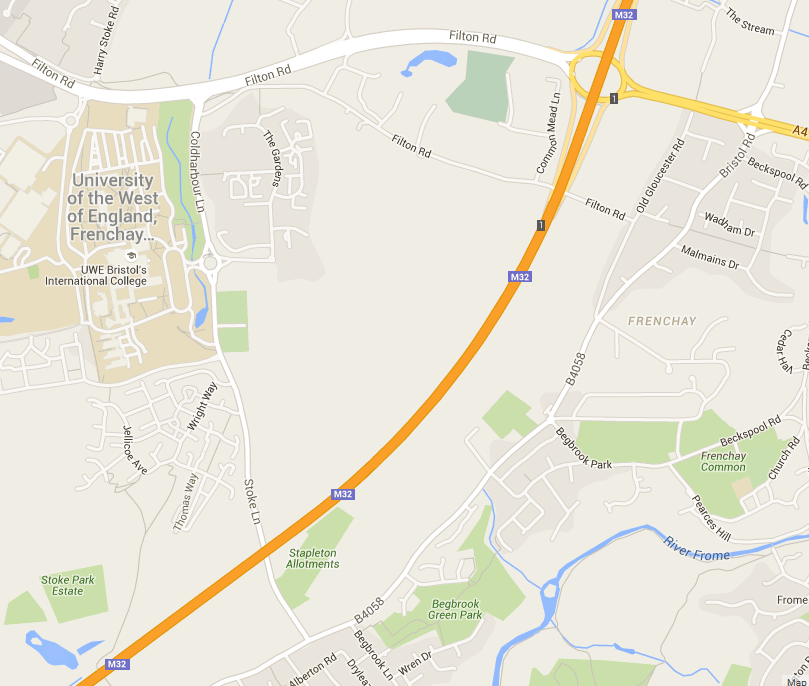 ALL STOPS ON DIVERSION ROUTE AVAILABLE FOR USE UPON REQUESTIf you are unsure about this diversion, please contact a member of your Depot Management Team prior to commencement of your duty.